СОВЕТ ДЕПУТАТОВ ДНЕПРОВСКОГО СЕЛЬСКОГО ПОСЕЛЕНИЯНОВОДУГИНСКОГО РАЙОНА СМОЛЕНСКОЙ ОБЛАСТИРЕШЕНИЕот «26» августа 2021 года                                                                     №23Об утверждении Положения о муниципальном жилищном контроле на территории муниципального образования Днепровское сельское поселение Новодугинского района Смоленской областиВ соответствии с Жилищным кодексом Российской Федерации, Федеральным законом от 06.10.2003 № 131-ФЗ «Об общих принципах организации местного самоуправления в Российской Федерации», со статьей 3 Федерального закона от 31 июля 2020 года № 248-ФЗ «О государственном контроле (надзоре) и муниципальном контроле в Российской Федерации»Совет депутатов Днепровского сельского поселения Новодугинского района Смоленской областиРЕШИЛ:1. Утвердить Положение о муниципальном жилищном контроле на территории муниципального образования Днепровское сельское поселение Новодугинского района Смоленской области.3. Настоящее решение подлежит опубликованию в газете «Сельские зори» и размещению на официальном сайте Администрации муниципального образования «Новодугинский район» Смоленской области.Глава муниципального образованияДнепровское  сельское поселениеНоводугинского района Смоленской области                                                      			А.И.ХлестаковаУТВЕРЖДЕНОрешением Совета депутатовДнепровского сельского поселенияНоводугинского районаСмоленской области от  26.08.2021 г.  № 23Положение об осуществление муниципального жилищного контроля
на территории муниципального образования Днепровское сельское поселение Новодугинского района Смоленской областиI. Общие положения1.1. Настоящее Положение устанавливает требование к организации и проведению муниципального жилищного контроля на территории муниципального образования Днепровское сельское поселение Новодугинского района Смоленской области (далее – муниципальный контроль).Муниципальный контроль - деятельность контрольного органа, направленная на предупреждение, выявление и пресечение нарушений обязательных требований. К отношениям, связанным с осуществлением муниципального контроля, применяются положения Федерального закона от 31.07.2020 № 248-ФЗ «О государственном контроле (надзоре) и муниципальном контроле в Российской Федерации» (далее — Федеральный закон № 248-ФЗ).1.2. Предметом муниципального контроля является соблюдение юридическими лицами, индивидуальными предпринимателями и гражданами (далее – контролируемые лица) обязательных требований, установленных жилищным законодательством, законодательством об энергосбережении и о повышении энергетической эффективности в отношении жилищного фонда, за исключением муниципального жилищного фонда:1) требований к использованию и сохранности жилищного фонда, в том числе требований к жилым помещениям, их использованию и содержанию, использованию и содержанию общего имущества собственников помещений в многоквартирных домах, порядку осуществления перевода жилого помещения в нежилое помещение и нежилого помещения в жилое в многоквартирном доме, порядку осуществления перепланировки и (или) переустройства помещений в многоквартирном доме;2) требований к формированию фондов капитального ремонта;3) требований к созданию и деятельности юридических лиц, индивидуальных предпринимателей, осуществляющих управление многоквартирными домами, оказывающих услуги и (или) выполняющих работы по содержанию и ремонту общего имущества в многоквартирных домах;4) требований к предоставлению коммунальных услуг собственникам и пользователям помещений в многоквартирных домах и жилых домов;5) правил изменения размера платы за содержание жилого помещения в случае оказания услуг и выполнения работ по управлению, содержанию и ремонту общего имущества в многоквартирном доме ненадлежащего качества и (или) с перерывами, превышающими установленную продолжительность;6) правил содержания общего имущества в многоквартирном доме и правил изменения размера платы за содержание жилого помещения;7) правил предоставления, приостановки и ограничения предоставления коммунальных услуг собственникам и пользователям помещений в многоквартирных домах и жилых домов;8) требований энергетической эффективности и оснащенности помещений многоквартирных домов и жилых домов приборами учета используемых энергетических ресурсов;9) требований к порядку размещения ресурсоснабжающими организациями, лицами, осуществляющими деятельность по управлению многоквартирными домами, информации в системе;10) требований к обеспечению доступности для инвалидов помещений в многоквартирных домах;11) требований к предоставлению жилых помещений в наемных домах социального использования.1.3. Муниципальный жилищный контроль на территории муниципального образования Днепровское сельское поселение Новодугинского района Смоленской области осуществляется Администрацией Днепровского сельского поселения Новодугинского района Смоленской области (далее – контрольный орган).1.4. Должностные лица Администрации Днепровского сельского поселения Новодугинского района Смоленской области, осуществляющие муниципальный контроль, одновременно по должности является:а) руководитель контрольного органа – Глава муниципального образования Днепровское сельское поселение Новодугинского района Смоленской области;б) инспектор контрольного органа – должностное лицо Администрации Днепровского сельского поселения Новодугинского района Смоленской области, уполномоченное на осуществление муниципального контроля (муниципальный инспектор), согласно распоряжению Администрации Днепровского сельского поселения Новодугинского района Смоленской области на осуществление мероприятий по проверке.Должностными лицами контрольного органа, уполномоченными принимать решения о проведении контрольных (надзорных) мероприятий, предусматривающих взаимодействие с контрольным лицом, а также документальных проверок является – руководитель контрольного органа.Должностными лицами контрольного органа, уполномоченными на осуществление муниципального контроля, является:а) начальник инспекции муниципального контроля;б) инспектор муниципального контроля - должностное лицо Администрации Днепровского сельского поселения Новодугинского района Смоленской области, уполномоченное на осуществление муниципального контроля (муниципальный инспектор), согласно распоряжению Администрации Днепровского сельского поселения Новодугинского района Смоленской области на осуществление мероприятий по проверке.Инспектор, при осуществлении муниципального контроля, имеет права, обязанности и несет ответственность в соответствии с Федеральный закон № 248-ФЗ и иными федеральными законами.1.5. Межведомственное взаимодействие при осуществлении муниципального контроля осуществляется согласно статьи 20 Федерального закона № 248-ФЗ.1.6. Объектами муниципального контроля являются деятельность, действия (бездействие) юридических лиц, индивидуальных предпринимателей и граждан, в рамках которых должны соблюдаться обязательные требования, в том числе предъявляемые к гражданам и организациям, осуществляющим деятельность, действия (бездействие), установленные жилищным законодательством, законодательством об энергосбережении и о повышении энергетической эффективности в отношении жилищного фонда.1.7. Учет объектов контроля осуществляется контрольным органом с использованием ведомственной информационной системы посредством сбора, обработки, анализа и учета сведений об объектах контроля, использования информации, представляемой в контрольный орган в соответствии с нормативными правовыми актами, информации, получаемой в рамках межведомственного взаимодействия, а также общедоступной информации.1.8. До 31 декабря 2023 года Администрация Днепровского сельского поселения Новодугинского района Смоленской области готовит в ходе осуществления муниципального контроля документы, информирует контролируемых лиц о совершаемых должностными лицами контрольного органа действиях и принимаемых решениях, обменивается документами и сведениями с контролируемыми лицами на бумажном носителе.1.9. Формы документов составляемые и используемые при осуществлении муниципального контроля на территории муниципального образования Днепровское сельское поселение Новодугинского района Смоленской области утверждены Приказом Министерства экономического развития Российской Федерации от 31.03.2021 № 151 «О типовых формах документов, используемых контрольным (надзорным) органом» (Зарегистрировано в Минюсте России 31.05.2021 № 63710).II. Управление рисками причинения вреда (ущерба)
охраняемым законом ценностям при осуществлении
муниципального контроляРуководствуясь частью 7 статьи 22 Федерального закона № 248-ФЗ система оценки и управления рисками при осуществлении муниципального контроля на территории муниципального образования Днепровское сельское поселение Новодугинского района Смоленской области не применяется.III. Профилактика рисков причинения вреда (ущерба) охраняемым законом ценностям3.1. Руководствуясь частью 2 статьи 45 Федерального закона № 248-ФЗ в целях стимулирования добросовестного соблюдения обязательных требований контролируемыми лицами, устранения условий, причин и факторов, способных привести к нарушениям обязательных требований и (или) причинению вреда (ущерба) охраняемым законом ценностям, а также создания условий для доведения обязательных требований до контролируемых лиц, повышения информированности о способах их соблюдения контрольный орган при осуществлении муниципального контроля осуществляет следующие профилактические мероприятия:1) информирование;2) консультирование.3.2. Информирование осуществляется контрольным органом посредством размещения соответствующих сведений на официальном сайте контрольного органа.Контрольный орган обязан размещать и поддерживать в актуальном состоянии на официальном сайте в сети «Интернет» сведения, предусмотренные частью 3 статьи 46 Федерального закона № 248-ФЗ.3.3. Консультирование контролируемых лиц осуществляется в соответствии со статьей 50 Федерального закона № 248-ФЗ.3.3.1. Консультирование осуществляется инспекторами, иными должностными лицами контрольного органа, уполномоченными на проведение консультирования, устно по телефону, посредством видео-конференц-связи, на личном приеме либо в ходе проведения профилактического мероприятия, контрольного (надзорного) мероприятия.3.3.2. Консультирование осуществляется по следующим вопросам:- разъяснение прав и обязанностей должностных лиц контрольного органа при осуществлении муниципального контроля;- разъяснение прав и обязанностей контролируемых лиц при осуществлении в отношении них муниципального контроля;- порядок и сроки проведения контрольных (надзорных) мероприятий;- выполнение обязательных требований в сфере использования и содержания жилых помещений, использования и содержания общего имущества в многоквартирных домах, предоставления коммунальных услуг.3.3.3. По итогам консультирования информация в письменной форме контролируемым лицам не предоставляется, за исключением случаев получения от контролируемых лиц письменного запроса. Рассмотрение контрольным органом письменного запроса контролируемого лица осуществляется в порядке, установленном Федеральным законом от 02.05.2006 № 59-ФЗ «О порядке рассмотрения обращений граждан Российской Федерации».3.3.4. При поступлении в контрольный орган обращений по однотипным и неоднократно повторяющимся вопросам консультирование осуществляется посредством размещения на официальном сайте контрольного органа в сети «Интернет» письменного разъяснения, подписанного начальником контрольного органа. IV. Осуществление муниципального контроля4.1. В рамках осуществления муниципального контроля контрольным органом проводятся следующие контрольные (надзорные) мероприятия при взаимодействии с контролируемыми лицами: инспекционный визит, рейдовый осмотр, документарная проверка, выездная проверка.4.2. Внеплановые контрольные (надзорные) мероприятия осуществляются в соответствии со статьей 66 Федерального закона № 248-ФЗ.4.3. Руководствуясь частью 2 статьи 61 Федерального закона № 248-ФЗ муниципальный контроль на территории муниципального образования Днепровское сельское поселение Новодугинского района Смоленской области осуществляется без проведения плановых контрольных (надзорных) мероприятий.4.4. В соответствии с частью 3 статьи 66 Федерального закона № 248-ФЗ все внеплановые контрольные (надзорные) мероприятия могут проводиться только после согласования с органами прокуратуры.4.5. Внеплановые контрольные (надзорные) мероприятия осуществляются в виде инспекционного визита, рейдового осмотра, документарной проверки и выездной проверки.4.6. Содержание внеплановых контрольных (надзорных) мероприятий определяется в соответствии с пунктами 4.8 – 4.11 настоящего Положения.4.7. Проведение контрольных (надзорных) мероприятий осуществляется в соответствии с общими требованиями, установленными статьей 65 Федерального закона № 248-ФЗ.4.8. Инспекционный визит проводится в соответствии со статьей 70 Федерального закона № 248-ФЗ.4.8.1. Под инспекционным визитом понимается контрольное (надзорное) мероприятие, проводимое путем взаимодействия с конкретным контролируемым лицом и (или) владельцем (пользователем) производственного объекта.Инспекционный визит проводится по месту нахождения (осуществления деятельности) контролируемого лица (его филиалов, представительств, обособленных структурных подразделений) либо объекта контроля.4.8.2. В ходе инспекционного визита могут совершаться следующие контрольные (надзорные) действия:1) осмотр;2) опрос;3) получение письменных объяснений;4) инструментальное обследование;5) истребование документов, которые в соответствии с обязательными требованиями должны находиться в месте нахождения (осуществления деятельности) контролируемого лица (его филиалов, представительств, обособленных структурных подразделений) либо объекта контроля.Инспекционный визит проводится без предварительного уведомления контролируемого лица и собственника производственного объекта.Срок проведения инспекционного визита в одном месте осуществления деятельности либо на одном производственном объекте (территории) не может превышать 1 рабочий день.Контролируемые лица или их представители обязаны обеспечить беспрепятственный доступ должностного лица в здания, сооружения, помещения.4.8.3. Внеплановый инспекционный визит может проводиться только по согласованию с органами прокуратуры, за исключением случаев его проведения в соответствии с пунктами 3 - 6 части 1 статьи 57 и частью 12 статьи 66 Федерального закона № 248-ФЗ.4.9. Рейдовый осмотр проводится в соответствии со статьей 71 Федерального закона № 248-ФЗ.4.9.1. Под рейдовым осмотром понимается контрольное (надзорное) мероприятие, проводимое в целях оценки соблюдения обязательных требований по использованию (эксплуатации) производственных объектов, которыми владеют, пользуются или управляют несколько лиц, находящиеся на территории, на которой расположено несколько контролируемых лиц.Рейдовый осмотр проводится в отношении любого числа контролируемых лиц, осуществляющих владение, пользование или управление производственным объектом.4.9.2. В ходе рейдового осмотра могут совершаться следующие контрольные (надзорные) действия:1) осмотр;2) опрос;3) получение письменных объяснений;4) истребование документов;5) инструментальное обследование.4.9.3. Срок проведения рейдового осмотра не может превышать 10 рабочих дней. Срок взаимодействия с одним контролируемым лицом в период проведения рейдового осмотра не может превышать 1 рабочий день.4.9.4. При проведении рейдового осмотра должностные лица вправе взаимодействовать с находящимися на производственных объектах лицами.4.9.5. Контролируемые лица, которые владеют, пользуются или управляют производственными объектами, обязаны обеспечить в ходе рейдового осмотра беспрепятственный доступ должностным лицам к производственным объектам, указанным в решении о проведении рейдового осмотра, а также во все помещения (за исключением жилых помещений).4.9.6. В случае, если в результате рейдового осмотра были выявлены нарушения обязательных требований, должностное лицо на месте проведения рейдового осмотра составляет акт контрольного (надзорного) мероприятия в отношении каждого контролируемого лица, допустившего нарушение обязательных требований.4.9.7. Рейдовый осмотр может проводиться только по согласованию с органами прокуратуры, за исключением случаев его проведения в соответствии с пунктами 3 - 6 части 1 статьи 57 и частью 12 статьи 66 Федерального закона              № 248-ФЗ.4.10. Документарная проверка проводится в соответствии со статьей                        72 Федерального закона № 248-ФЗ.4.10.1. Под документарной проверкой понимается контрольное (надзорное) мероприятие, которое проводится по месту нахождения контрольного органа и предметом которого являются исключительно сведения, содержащиеся в документах контролируемых лиц, устанавливающих их организационно-правовую форму, права и обязанности, а также документы, используемые при осуществлении их деятельности и связанные с исполнением ими обязательных требований и решений контрольного органа.4.10.2. В ходе документарной проверки рассматриваются документы контролируемых лиц, имеющиеся в распоряжении контрольного органа, результаты предыдущих контрольных (надзорных) мероприятий, материалы рассмотрения дел об административных правонарушениях и иные документы о результатах осуществленного в отношении этих контролируемых лиц муниципального контроля.4.10.3. В ходе документарной проверки могут совершаться следующие контрольные (надзорные) действия:1) получение письменных объяснений;2) истребование документов.4.10.4. В случае, если достоверность сведений, содержащихся в документах, имеющихся в распоряжении контрольного органа, вызывает обоснованные сомнения либо эти сведения не позволяют оценить исполнение контролируемым лицом обязательных требований, контрольный орган направляет в адрес контролируемого лица требование представить иные необходимые для рассмотрения в ходе документарной проверки документы. В течение 10 рабочих дней со дня получения данного требования контролируемое лицо обязано направить в контрольный орган указанные в требовании документы.4.10.5. В случае, если в ходе документарной проверки выявлены ошибки и (или) противоречия в представленных контролируемым лицом документах либо выявлено несоответствие сведений, содержащихся в этих документах, сведениям, содержащимся в имеющихся у контрольного органа документах и (или) полученным при осуществлении муниципального контроля, информация об ошибках, о противоречиях и несоответствии сведений направляется контролируемому лицу с требованием представить в течение 10 рабочих дней необходимые пояснения. Контролируемое лицо, представляющее в контрольный орган пояснения относительно выявленных ошибок и (или) противоречий в представленных документах либо относительно несоответствия сведений, содержащихся в этих документах, сведениям, содержащимся в имеющихся у контрольного органа документах и (или) полученным при осуществлении муниципального контроля, вправе дополнительно представить в контрольный орган документы, подтверждающие достоверность ранее представленных документов.4.10.6. При проведении документарной проверки контрольный орган не вправе требовать у контролируемого лица сведения и документы, не относящиеся к предмету документарной проверки, а также сведения и документы, которые могут быть получены этим органом от иных органов.4.10.7. Срок проведения документарной проверки не может превышать 10 рабочих дней. В указанный срок не включается период с момента направления контрольным органом контролируемому лицу требования представить необходимые для рассмотрения в ходе документарной проверки документы до момента представления указанных в требовании документов в контрольный орган, а также период с момента направления контролируемому лицу информации в контрольный орган о выявлении ошибок и (или) противоречий в представленных контролируемым лицом документах либо о несоответствии сведений, содержащихся в этих документах, сведениям, содержащимся в имеющихся у контрольного органа документах и (или) полученным при осуществлении муниципального контроля, и требования представить необходимые пояснения в письменной форме до момента представления указанных пояснений в контрольный орган.4.10.8. Внеплановая документарная проверка проводится без согласования с органами прокуратуры.4.11. Выездная проверка проводится в соответствии со статьей 73 Федерального закона № 248-ФЗ.4.11.1. Под выездной проверкой понимается комплексное контрольное (надзорное) мероприятие, проводимое посредством взаимодействия с конкретным контролируемым лицом, владеющим производственными объектами и (или) использующим их, в целях оценки соблюдения таким лицом обязательных требований, а также оценки выполнения решений контрольного органа.4.11.2. Выездная проверка проводится по месту нахождения (осуществления деятельности) контролируемого лица (его филиалов, представительств, обособленных структурных подразделений) либо объекта контроля.4.11.3. Выездная проверка проводится в случае, если не представляется возможным:1) удостовериться в полноте и достоверности сведений, которые содержатся в находящихся в распоряжении контрольного органа или в запрашиваемых им документах и объяснениях контролируемого лица;2) оценить соответствие деятельности, действий (бездействия) контролируемого лица и (или) принадлежащих ему и (или) используемых им объектов контроля обязательным требованиям без выезда по месту нахождения (осуществления деятельности) контролируемого лица и совершения необходимых контрольных (надзорных) действий, предусмотренных в рамках иного вида контрольных (надзорных) мероприятий.4.11.4. Внеплановая выездная проверка может проводиться только по согласованию с органами прокуратуры, за исключением случаев ее проведения в соответствии с пунктами 3 - 6 части 1 статьи 57 и частью 12 статьи 66 Федерального закона № 248-ФЗ.4.11.5. О проведении выездной проверки контролируемое лицо уведомляется путем направления копии решения о проведении выездной проверки не позднее чем за 24 часа до ее начала в порядке, предусмотренном статьей 21 Федерального закона № 248-ФЗ, если иное не предусмотрено федеральным законом о виде контроля.4.11.6. Срок проведения выездной проверки не может превышать 10 рабочих дней. В отношении одного субъекта малого предпринимательства общий срок взаимодействия в ходе проведения выездной проверки не может превышать 50 часов для малого предприятия и 15 часов для микропредприятия, за исключением выездной проверки, основанием для проведения которой является пункт 6 части 1 статьи 57 Федерального закона № 248-ФЗ, и которая для микропредприятия не может продолжаться более 40 часов.4.11.7. В ходе выездной проверки могут совершаться следующие контрольные (надзорные) действия:1) осмотр;2) опрос;3) получение письменных объяснений;4) истребование документов;5) инструментальное обследование.4.12. Без взаимодействия с контролируемым лицом проводятся следующие контрольные (надзорные) мероприятия:	а) наблюдение за соблюдением обязательных требований;	б) выездное обследование.4.12.1. Наблюдение за соблюдением обязательных требований (мониторинг безопасности).Контрольный орган при наблюдении за соблюдением обязательных требований (мониторинге безопасности) проводит сбор, анализ данных об объектах контроля, имеющихся у Контрольного органа, в том числе данных, которые поступают в ходе межведомственного информационного взаимодействия, предоставляются контролируемыми лицами в рамках исполнения обязательных требований, а также данных, содержащихся в государственных информационных системах, данных из сети «Интернет», иных общедоступных данных, а также данных полученных с использованием работающих в автоматическом режиме технических средств фиксации правонарушений, имеющих функции фото- и киносъемки, видеозаписи.Если в ходе наблюдения за соблюдением обязательных требований (мониторинга безопасности) выявлены факты причинения вреда (ущерба) или возникновения угрозы причинения вреда (ущерба) охраняемым законом ценностям, сведения о нарушениях обязательных требований, о готовящихся нарушениях обязательных требований или признаках нарушений обязательных требований, Контрольным органом могут быть приняты следующие решения:1) решение о проведении внепланового контрольного (надзорного) мероприятия в соответствии со статьей 60 Федерального закона № 248-ФЗ;2) решение об объявлении предостережения;3) решение о выдаче предписания об устранении выявленных нарушений в порядке, предусмотренном пунктом 1 части 2 статьи 90 Федерального закона, в случае указания такой возможности в федеральном законе о виде контроля, законе субъекта Российской Федерации о виде контроля;4) решение, закрепленное в федеральном законе о виде контроля, законе субъекта Российской Федерации о виде контроля в соответствии с частью 3 статьи 90 Федерального закона, в случае указания такой возможности в федеральном законе о виде контроля, законе субъекта Российской Федерации о виде контроля.4.12.2. Выездное обследование.Выездное обследование проводится в целях оценки соблюдения контролируемыми лицами обязательных требований.Выездное обследование может проводиться по месту нахождения (осуществления деятельности) организации (ее филиалов, представительств, обособленных структурных подразделений), месту осуществления деятельности гражданина, месту нахождения объекта контроля, при этом не допускается взаимодействие с контролируемым лицом. В ходе выездного обследования на общедоступных (открытых для посещения неограниченным кругом лиц) производственных объектах может осуществляться осмотр.Выездное обследование проводится без информирования контролируемого лица. Срок проведения выездного обследования одного объекта (нескольких объектов, расположенных в непосредственной близости друг от друга) не может превышать один рабочий день, если иное не установлено федеральным законом о виде контроля.По результатам проведения выездного обследования не могут быть приняты решения, предусмотренные подпунктами 1 и 2 пункта 4.2.1 настоящего Положения.4.13. Контрольные (надзорные) действия в рамках контрольного (надзорного) мероприятия осуществляются в соответствии с требованиями Федерального закона № 248-ФЗ.4.14. В случае проведения такого контрольного (надзорного) действия, как осмотр, для фиксации инспектором и лицами, привлекаемыми к совершению контрольных (надзорных) действий, доказательств нарушений обязательных требований могут использоваться фотосъемка, аудио- и видеозапись, иные способы фиксации доказательств.4.15. Фотосъемка, аудио- и видеозапись осуществляется инспектором, иным должностным лицом, уполномоченным на осуществление действий по фиксации доказательств в ходе проведения контрольно-надзорных мероприятий, посредством использования фотоаппарата, диктофона, видеокамеры, а также мобильных устройств (телефон, смартфон, планшет).Оборудование, используемое для проведения фото- и видеофиксации, должно иметь техническую возможность отображения на фотоснимках и видеозаписи текущей даты и времени, а также сохранения данных о месте съемки (координат).При проведении фотосъемки, аудио- и видеозаписи должны применяться приемы фиксации, при которых исключается возможность искажения свойств объектов, должны обеспечиваться условия фиксации, при которых полученные фотоснимки, аудиозапись, видеозапись максимально точно и полно отображают свойства объектов контроля.Информация о проведении фото-, аудио- и видеозаписи отражается в акте контрольного (надзорного) мероприятия с указанием названия, типа и марки оборудования, с помощью которого проводилась фиксация.4.16. Случаи, при наступлении которых индивидуальный предприниматель, гражданин, являющийся контролируемым лицом, вправе представить в контрольный орган информацию о невозможности присутствовать при проведении контрольных (надзорных) мероприятий, в связи с чем проведение контрольных (надзорных) мероприятий переносится на срок, необходимый для устранения обстоятельств, послуживших поводом данного обращения в контрольный орган:1) болезнь, подтвержденная письменными доказательствами;2) нахождение за пределами Российской Федерации;3) административный арест;4) отсутствие гражданина по месту жительства в жилом помещении (при проведении контрольного (надзорного) мероприятия в отношении данного помещения) по причине нахождения в стационаре, в отпуске, в командировке за пределами населенного пункта.V. Результаты контрольного (надзорного) мероприятия5.1. Результатом контрольного (надзорного) мероприятия является: оценка соблюдения контролируемым лицом обязательных требований, создание условий для предупреждения нарушений обязательных требований и (или) прекращения их нарушений, восстановление нарушенного положения, направление уполномоченным органам или должностным лицам информации для рассмотрения вопроса о привлечении к ответственности и (или) применение контрольным органом мер, предусмотренных пунктом 2 части 2 статьи 90 Федерального закона № 248-ФЗ.5.2. По окончании проведения контрольного (надзорного) мероприятия, предусматривающего взаимодействие с контролируемым лицом, составляется акт контрольного (надзорного) мероприятия в порядке, установленном Федеральным законом № 248-ФЗ.5.3. В случае отсутствия выявленных нарушений обязательных требований при проведении контрольного (надзорного) мероприятия сведения об этом вносятся в единый реестр контрольных (надзорных) мероприятий.Инспектор вправе выдать рекомендации по соблюдению обязательных требований, провести иные мероприятия, направленные на профилактику рисков причинения вреда (ущерба) охраняемым законом ценностям.5.4. В случае выявления при проведении контрольного (надзорного) мероприятия нарушений обязательных требований контролируемым лицом контрольный орган в пределах полномочий, предусмотренных законодательством Российской Федерации, обязан:1) выдать после оформления акта контрольного (надзорного) мероприятия контролируемому лицу предписание об устранении выявленных нарушений с указанием разумных сроков их устранения и (или) о проведении мероприятий по предотвращению причинения вреда (ущерба) охраняемым законом ценностям;2) незамедлительно принять предусмотренные законодательством Российской Федерации меры по недопущению причинения вреда (ущерба) охраняемым законом ценностям или прекращению его причинения вплоть до обращения в суд с требованием о запрете эксплуатации (использования) зданий, строений, сооружений, помещений, оборудования и о доведении до сведения граждан, организаций любым доступным способом информации о наличии угрозы причинения вреда (ущерба) охраняемым законом ценностям и способах ее предотвращения в случае, если при проведении контрольного (надзорного) мероприятия установлено, что деятельность гражданина, организации, владеющих и (или) пользующихся объектом контроля, эксплуатация (использование) ими зданий, строений, сооружений, помещений, оборудования, выполняемые работы, оказываемые услуги представляют непосредственную угрозу причинения вреда (ущерба) охраняемым законом ценностям или что такой вред (ущерб) причинен;3) при выявлении в ходе контрольного (надзорного) мероприятия признаков преступления или административного правонарушения направить соответствующую информацию в государственный орган в соответствии со своей компетенцией или при наличии соответствующих полномочий принять меры по привлечению виновных лиц к установленной законом ответственности;4) принять меры по осуществлению контроля за устранением выявленных нарушений обязательных требований, предупреждению нарушений обязательных требований, предотвращению возможного причинения вреда (ущерба) охраняемым законом ценностям, при неисполнении предписания в установленные сроки принять меры по обеспечению его исполнения вплоть до обращения в суд с требованием о принудительном исполнении предписания;5) рассмотреть вопрос о выдаче рекомендаций по соблюдению обязательных требований, проведении иных мероприятий, направленных на профилактику рисков причинения вреда (ущерба) охраняемым законом ценностям.5.5. В случае, если контролируемое лицо устранило выявленные в ходе проведения контрольного (надзорного) мероприятия нарушения обязательных требований до возбуждения контрольным органом дела об административном правонарушении, и если выданное предписание об устранении нарушений обязательных требований исполнено контролируемым лицом надлежащим образом, то меры, предусмотренные пунктом 3 части 2 статьи 90 Федерального закона
№ 248-ФЗ (в части административных правонарушений), не принимаются.VI. Обжалование решений контрольного органа, действий (бездействия)
должностных лиц контрольного органаРуководствуясь частью 4 статьи 39 Федерального закона
№ 248-ФЗ досудебный порядок подачи жалоб при осуществлении муниципального контроля на территории муниципального образования Днепровское сельское поселение Новодугинского района Смоленской области, установленный главой 9 Федерального закона не применяется.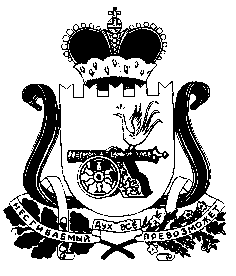 